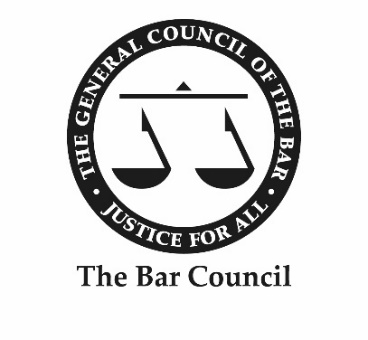 Election of representatives for 2022 - nomination formI, the undersigned, being either a self-employed or employed subscriber to the General Council of the Bar, nominate myself as a representative on the Bar Council with effect from 1 January 2022:CandidateName of candidate (BLOCK CAPITALS) as it is to be shown on the ballot paper..………………………………………………………………………………………………………………….Professional address of candidate (including post code)…………………………………………………………………………………………………………………..I certify that I am a barrister or registered European lawyer and a subscriber to the General Council of the Bar, and I consent to serve on the Bar Council if elected.  I am standing in the following category (please tick as appropriate):I confirm that I first became eligible for a practising certificate on:	……………………………………	(insert date)Completed nomination forms must be returned via email to Elections@BarCouncil.org.uk, no later than 17.00 on Tuesday 21 September 2021. NB: Please do not return by post. I attach a statement, completed on the supplied candidate statement template, which has also been emailed to Elections@BarCouncil.org.uk.  I consent to a copy of this statement being available to voters. understand that I will have the opportunity to record my statement should I wish to, and that the recording will be made available to voters.…………………………………………………….		..…………………………………………………Candidate email address	Candidate contact telephone number…………………………………………………….		..…………………………………………………Signature of candidate	DateSELF-EMPLOYED Queen’s CounselEMPLOYED Junior or Queen’s Counsel over 7 years in practiceSELF-EMPLOYED Junior over 7 years in practiceEMPLOYED Junior under 7 years in practiceSELF-EMPLOYED Junior under 7 years in practice